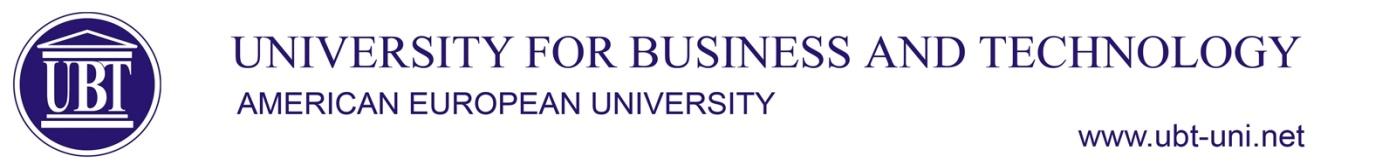 LLB Law	  SyllabusSubject Criminal Law ICriminal Law ICriminal Law ICriminal Law ICriminal Law ICriminal Law ICriminal Law ISubject TypeSemesterSemesterECTSECTSCodeCodeSubject Mandatory (M)3366Law-B-019Law-B-019The lecturer of the subject    Subject tutorDr Elmi Kelmendi  Dr Elmi Kelmendi  Dr Elmi Kelmendi  Dr Elmi Kelmendi  Dr Elmi Kelmendi  Dr Elmi Kelmendi  Dr Elmi Kelmendi  Aims and ObjectivesThe purpose of study of this judicial, scientific and legal discipline is to offer to the students basic knowledge on the principles and the basic institutions of the criminal law. Criminal law as a positive scientific discipline, it’s object of study is the treatment of main judicial penal institutions such are: criminal acts, the persons who commits criminal offence and criminal accountability, criminal sanctions, institutions that are also stipulated in the Criminal Code of Republic of Kosovo.Course Objectives:To understand the object of study of criminal law;To understand the main institutions of criminal law;To understand the general elements of criminal act;To understand the criminal accountability for the participants in criminal acts;To understand the nature of criminal sanctions.The purpose of study of this judicial, scientific and legal discipline is to offer to the students basic knowledge on the principles and the basic institutions of the criminal law. Criminal law as a positive scientific discipline, it’s object of study is the treatment of main judicial penal institutions such are: criminal acts, the persons who commits criminal offence and criminal accountability, criminal sanctions, institutions that are also stipulated in the Criminal Code of Republic of Kosovo.Course Objectives:To understand the object of study of criminal law;To understand the main institutions of criminal law;To understand the general elements of criminal act;To understand the criminal accountability for the participants in criminal acts;To understand the nature of criminal sanctions.The purpose of study of this judicial, scientific and legal discipline is to offer to the students basic knowledge on the principles and the basic institutions of the criminal law. Criminal law as a positive scientific discipline, it’s object of study is the treatment of main judicial penal institutions such are: criminal acts, the persons who commits criminal offence and criminal accountability, criminal sanctions, institutions that are also stipulated in the Criminal Code of Republic of Kosovo.Course Objectives:To understand the object of study of criminal law;To understand the main institutions of criminal law;To understand the general elements of criminal act;To understand the criminal accountability for the participants in criminal acts;To understand the nature of criminal sanctions.The purpose of study of this judicial, scientific and legal discipline is to offer to the students basic knowledge on the principles and the basic institutions of the criminal law. Criminal law as a positive scientific discipline, it’s object of study is the treatment of main judicial penal institutions such are: criminal acts, the persons who commits criminal offence and criminal accountability, criminal sanctions, institutions that are also stipulated in the Criminal Code of Republic of Kosovo.Course Objectives:To understand the object of study of criminal law;To understand the main institutions of criminal law;To understand the general elements of criminal act;To understand the criminal accountability for the participants in criminal acts;To understand the nature of criminal sanctions.The purpose of study of this judicial, scientific and legal discipline is to offer to the students basic knowledge on the principles and the basic institutions of the criminal law. Criminal law as a positive scientific discipline, it’s object of study is the treatment of main judicial penal institutions such are: criminal acts, the persons who commits criminal offence and criminal accountability, criminal sanctions, institutions that are also stipulated in the Criminal Code of Republic of Kosovo.Course Objectives:To understand the object of study of criminal law;To understand the main institutions of criminal law;To understand the general elements of criminal act;To understand the criminal accountability for the participants in criminal acts;To understand the nature of criminal sanctions.The purpose of study of this judicial, scientific and legal discipline is to offer to the students basic knowledge on the principles and the basic institutions of the criminal law. Criminal law as a positive scientific discipline, it’s object of study is the treatment of main judicial penal institutions such are: criminal acts, the persons who commits criminal offence and criminal accountability, criminal sanctions, institutions that are also stipulated in the Criminal Code of Republic of Kosovo.Course Objectives:To understand the object of study of criminal law;To understand the main institutions of criminal law;To understand the general elements of criminal act;To understand the criminal accountability for the participants in criminal acts;To understand the nature of criminal sanctions.The purpose of study of this judicial, scientific and legal discipline is to offer to the students basic knowledge on the principles and the basic institutions of the criminal law. Criminal law as a positive scientific discipline, it’s object of study is the treatment of main judicial penal institutions such are: criminal acts, the persons who commits criminal offence and criminal accountability, criminal sanctions, institutions that are also stipulated in the Criminal Code of Republic of Kosovo.Course Objectives:To understand the object of study of criminal law;To understand the main institutions of criminal law;To understand the general elements of criminal act;To understand the criminal accountability for the participants in criminal acts;To understand the nature of criminal sanctions.Learning OutcomesAfter completing this course, students should be able to:  To demonstrate an understanding in practice on what does the Criminal Law study;To explain and review the main institutes of criminal law and general elements of criminal act;To interpret the accountability (the types of guilt) for the person who commits criminal acts;To apply and explain the use of criminal sanctions against the persons who commit criminal acts;To gather, analyze, and interpret legal questions arising from provisions of Criminal Code of Republic of Kosovo. To execute research using legal analysis of provisions of Criminal Code of KosovoAfter completing this course, students should be able to:  To demonstrate an understanding in practice on what does the Criminal Law study;To explain and review the main institutes of criminal law and general elements of criminal act;To interpret the accountability (the types of guilt) for the person who commits criminal acts;To apply and explain the use of criminal sanctions against the persons who commit criminal acts;To gather, analyze, and interpret legal questions arising from provisions of Criminal Code of Republic of Kosovo. To execute research using legal analysis of provisions of Criminal Code of KosovoAfter completing this course, students should be able to:  To demonstrate an understanding in practice on what does the Criminal Law study;To explain and review the main institutes of criminal law and general elements of criminal act;To interpret the accountability (the types of guilt) for the person who commits criminal acts;To apply and explain the use of criminal sanctions against the persons who commit criminal acts;To gather, analyze, and interpret legal questions arising from provisions of Criminal Code of Republic of Kosovo. To execute research using legal analysis of provisions of Criminal Code of KosovoAfter completing this course, students should be able to:  To demonstrate an understanding in practice on what does the Criminal Law study;To explain and review the main institutes of criminal law and general elements of criminal act;To interpret the accountability (the types of guilt) for the person who commits criminal acts;To apply and explain the use of criminal sanctions against the persons who commit criminal acts;To gather, analyze, and interpret legal questions arising from provisions of Criminal Code of Republic of Kosovo. To execute research using legal analysis of provisions of Criminal Code of KosovoAfter completing this course, students should be able to:  To demonstrate an understanding in practice on what does the Criminal Law study;To explain and review the main institutes of criminal law and general elements of criminal act;To interpret the accountability (the types of guilt) for the person who commits criminal acts;To apply and explain the use of criminal sanctions against the persons who commit criminal acts;To gather, analyze, and interpret legal questions arising from provisions of Criminal Code of Republic of Kosovo. To execute research using legal analysis of provisions of Criminal Code of KosovoAfter completing this course, students should be able to:  To demonstrate an understanding in practice on what does the Criminal Law study;To explain and review the main institutes of criminal law and general elements of criminal act;To interpret the accountability (the types of guilt) for the person who commits criminal acts;To apply and explain the use of criminal sanctions against the persons who commit criminal acts;To gather, analyze, and interpret legal questions arising from provisions of Criminal Code of Republic of Kosovo. To execute research using legal analysis of provisions of Criminal Code of KosovoAfter completing this course, students should be able to:  To demonstrate an understanding in practice on what does the Criminal Law study;To explain and review the main institutes of criminal law and general elements of criminal act;To interpret the accountability (the types of guilt) for the person who commits criminal acts;To apply and explain the use of criminal sanctions against the persons who commit criminal acts;To gather, analyze, and interpret legal questions arising from provisions of Criminal Code of Republic of Kosovo. To execute research using legal analysis of provisions of Criminal Code of KosovoCourse ContentCourse Plan Course Plan Course Plan Course Plan Course Plan Course Plan WeekCourse ContentPresentation of syllabus and the program of course – notion and the main characteristics of Criminal Law;Presentation of syllabus and the program of course – notion and the main characteristics of Criminal Law;Presentation of syllabus and the program of course – notion and the main characteristics of Criminal Law;Presentation of syllabus and the program of course – notion and the main characteristics of Criminal Law;Presentation of syllabus and the program of course – notion and the main characteristics of Criminal Law;Presentation of syllabus and the program of course – notion and the main characteristics of Criminal Law;1Course ContentScience of criminal law and other judicial sciencesScience of criminal law and other judicial sciencesScience of criminal law and other judicial sciencesScience of criminal law and other judicial sciencesScience of criminal law and other judicial sciencesScience of criminal law and other judicial sciences2Course ContentThe sources of criminal lawThe sources of criminal lawThe sources of criminal lawThe sources of criminal lawThe sources of criminal lawThe sources of criminal law3Course ContentPrinciple of legality in the criminal lawPrinciple of legality in the criminal lawPrinciple of legality in the criminal lawPrinciple of legality in the criminal lawPrinciple of legality in the criminal lawPrinciple of legality in the criminal law4Course ContentInterpretation of criminal laws and Actions of Criminal LawInterpretation of criminal laws and Actions of Criminal LawInterpretation of criminal laws and Actions of Criminal LawInterpretation of criminal laws and Actions of Criminal LawInterpretation of criminal laws and Actions of Criminal LawInterpretation of criminal laws and Actions of Criminal Law5Course ContentNotion and elements of criminal act; Object and study of criminal act.Notion and elements of criminal act; Object and study of criminal act.Notion and elements of criminal act; Object and study of criminal act.Notion and elements of criminal act; Object and study of criminal act.Notion and elements of criminal act; Object and study of criminal act.Notion and elements of criminal act; Object and study of criminal act.6Course ContentColloquium I (Review)Colloquium I (Review)Colloquium I (Review)Colloquium I (Review)Colloquium I (Review)Colloquium I (Review)7Course ContentClassification of criminal acts, act and causalityClassification of criminal acts, act and causalityClassification of criminal acts, act and causalityClassification of criminal acts, act and causalityClassification of criminal acts, act and causalityClassification of criminal acts, act and causality8Course ContentIllegality and the reasons why one dismisses illegality Illegality and the reasons why one dismisses illegality Illegality and the reasons why one dismisses illegality Illegality and the reasons why one dismisses illegality Illegality and the reasons why one dismisses illegality Illegality and the reasons why one dismisses illegality 9Course ContentViolence, threat and criminal accountabilityViolence, threat and criminal accountabilityViolence, threat and criminal accountabilityViolence, threat and criminal accountabilityViolence, threat and criminal accountabilityViolence, threat and criminal accountability10Course ContentGuilt, intentionality and negligenceGuilt, intentionality and negligenceGuilt, intentionality and negligenceGuilt, intentionality and negligenceGuilt, intentionality and negligenceGuilt, intentionality and negligence11Course ContentAccountability on the qualified forms of criminal acts, mistakes, preparatory acts and attempt to commit criminal actAccountability on the qualified forms of criminal acts, mistakes, preparatory acts and attempt to commit criminal actAccountability on the qualified forms of criminal acts, mistakes, preparatory acts and attempt to commit criminal actAccountability on the qualified forms of criminal acts, mistakes, preparatory acts and attempt to commit criminal actAccountability on the qualified forms of criminal acts, mistakes, preparatory acts and attempt to commit criminal actAccountability on the qualified forms of criminal acts, mistakes, preparatory acts and attempt to commit criminal act12Joining of criminal acts, cooperation and incitement, notion, functioning and system of criminal sanctions.Joining of criminal acts, cooperation and incitement, notion, functioning and system of criminal sanctions.Joining of criminal acts, cooperation and incitement, notion, functioning and system of criminal sanctions.Joining of criminal acts, cooperation and incitement, notion, functioning and system of criminal sanctions.Joining of criminal acts, cooperation and incitement, notion, functioning and system of criminal sanctions.Joining of criminal acts, cooperation and incitement, notion, functioning and system of criminal sanctions.13Colloquium IIColloquium IIColloquium IIColloquium IIColloquium IIColloquium II14Final exam Final exam Final exam Final exam Final exam Final exam 15Teaching/Learning MethodsTeaching/Learning ActivityTeaching/Learning ActivityTeaching/Learning ActivityTeaching/Learning ActivityTeaching/Learning ActivityTeaching/Learning ActivityWeight (%)Teaching/Learning MethodsLecturesLecturesLecturesLecturesLecturesLectures60%Teaching/Learning MethodsSeminarsSeminarsSeminarsSeminarsSeminarsSeminars15%Teaching/Learning MethodsCase studies exercises Case studies exercises Case studies exercises Case studies exercises Case studies exercises Case studies exercises 25%Assessment MethodsAssessment ActivityAssessment ActivityNumberNumberWeekWeekWeight (%)Assessment MethodsParticipation in lectures and exercisesParticipation in lectures and exercises14141-141-1420%Assessment MethodsCase studyCase study224-84-815%Assessment MethodsSeminarsSeminars11--15%Assessment MethodsColloquium Colloquium 227/147/1450%Assessment MethodsFinal examFinal exam111515100% Course resources and means of materializationResourcesResourcesResourcesResourcesResourcesResourcesNumberCourse resources and means of materialization1. Class (e.g)1. Class (e.g)1. Class (e.g)1. Class (e.g)1. Class (e.g)1. Class (e.g)1Course resources and means of materialization2. Projector2. Projector2. Projector2. Projector2. Projector2. Projector1Course resources and means of materialization3. Moodle3. Moodle3. Moodle3. Moodle3. Moodle3. Moodle1ECTS WorkloadActivityActivityActivityWeekly hrsWeekly hrsWeekly hrsTotal workloadECTS WorkloadLecturesLecturesLectures33339ECTS WorkloadExercisesExercisesExercises11112ECTS WorkloadSelf-study and readingsSelf-study and readingsSelf-study and readings33339ECTS WorkloadCase study preparationCase study preparationCase study preparation11110ECTS WorkloadColloquiumColloquiumColloquium22222ECTS WorkloadPreparation for final examPreparation for final examPreparation for final exam11127ECTS WorkloadExams Exams Exams 1111Literature/References Basic literature:Ismet Salihu, General Criminal Law. University of Prishtina. Faculty of Law. Prishtina. 2016.Shefqet Muçi, General Criminal Law. Tiranë, Albania, 2017. Jens David Ohloin. Criminal Law: Doctrine, Application, and Practice (Aspen Casebook) 2nd Edition.2020.George P. Fletcher, Basic Concepts of Criminal Law. 1998.Vlado Kambovski & Ismail Zejneli, General Criminal Law, Tetovë, North Macedonia, 2018.  Ismet Elezi and Ela Elezi, Historia e së drejtës penale. Tiranë, 2010.The legal framework:Criminal Code of the Republic of Kosovo (Code No. 06/l-074, 23 November 2018).Juvenile Justice Code (Code No. 06/l –006, 14 September 2018).Basic literature:Ismet Salihu, General Criminal Law. University of Prishtina. Faculty of Law. Prishtina. 2016.Shefqet Muçi, General Criminal Law. Tiranë, Albania, 2017. Jens David Ohloin. Criminal Law: Doctrine, Application, and Practice (Aspen Casebook) 2nd Edition.2020.George P. Fletcher, Basic Concepts of Criminal Law. 1998.Vlado Kambovski & Ismail Zejneli, General Criminal Law, Tetovë, North Macedonia, 2018.  Ismet Elezi and Ela Elezi, Historia e së drejtës penale. Tiranë, 2010.The legal framework:Criminal Code of the Republic of Kosovo (Code No. 06/l-074, 23 November 2018).Juvenile Justice Code (Code No. 06/l –006, 14 September 2018).Basic literature:Ismet Salihu, General Criminal Law. University of Prishtina. Faculty of Law. Prishtina. 2016.Shefqet Muçi, General Criminal Law. Tiranë, Albania, 2017. Jens David Ohloin. Criminal Law: Doctrine, Application, and Practice (Aspen Casebook) 2nd Edition.2020.George P. Fletcher, Basic Concepts of Criminal Law. 1998.Vlado Kambovski & Ismail Zejneli, General Criminal Law, Tetovë, North Macedonia, 2018.  Ismet Elezi and Ela Elezi, Historia e së drejtës penale. Tiranë, 2010.The legal framework:Criminal Code of the Republic of Kosovo (Code No. 06/l-074, 23 November 2018).Juvenile Justice Code (Code No. 06/l –006, 14 September 2018).Basic literature:Ismet Salihu, General Criminal Law. University of Prishtina. Faculty of Law. Prishtina. 2016.Shefqet Muçi, General Criminal Law. Tiranë, Albania, 2017. Jens David Ohloin. Criminal Law: Doctrine, Application, and Practice (Aspen Casebook) 2nd Edition.2020.George P. Fletcher, Basic Concepts of Criminal Law. 1998.Vlado Kambovski & Ismail Zejneli, General Criminal Law, Tetovë, North Macedonia, 2018.  Ismet Elezi and Ela Elezi, Historia e së drejtës penale. Tiranë, 2010.The legal framework:Criminal Code of the Republic of Kosovo (Code No. 06/l-074, 23 November 2018).Juvenile Justice Code (Code No. 06/l –006, 14 September 2018).Basic literature:Ismet Salihu, General Criminal Law. University of Prishtina. Faculty of Law. Prishtina. 2016.Shefqet Muçi, General Criminal Law. Tiranë, Albania, 2017. Jens David Ohloin. Criminal Law: Doctrine, Application, and Practice (Aspen Casebook) 2nd Edition.2020.George P. Fletcher, Basic Concepts of Criminal Law. 1998.Vlado Kambovski & Ismail Zejneli, General Criminal Law, Tetovë, North Macedonia, 2018.  Ismet Elezi and Ela Elezi, Historia e së drejtës penale. Tiranë, 2010.The legal framework:Criminal Code of the Republic of Kosovo (Code No. 06/l-074, 23 November 2018).Juvenile Justice Code (Code No. 06/l –006, 14 September 2018).Basic literature:Ismet Salihu, General Criminal Law. University of Prishtina. Faculty of Law. Prishtina. 2016.Shefqet Muçi, General Criminal Law. Tiranë, Albania, 2017. Jens David Ohloin. Criminal Law: Doctrine, Application, and Practice (Aspen Casebook) 2nd Edition.2020.George P. Fletcher, Basic Concepts of Criminal Law. 1998.Vlado Kambovski & Ismail Zejneli, General Criminal Law, Tetovë, North Macedonia, 2018.  Ismet Elezi and Ela Elezi, Historia e së drejtës penale. Tiranë, 2010.The legal framework:Criminal Code of the Republic of Kosovo (Code No. 06/l-074, 23 November 2018).Juvenile Justice Code (Code No. 06/l –006, 14 September 2018).Basic literature:Ismet Salihu, General Criminal Law. University of Prishtina. Faculty of Law. Prishtina. 2016.Shefqet Muçi, General Criminal Law. Tiranë, Albania, 2017. Jens David Ohloin. Criminal Law: Doctrine, Application, and Practice (Aspen Casebook) 2nd Edition.2020.George P. Fletcher, Basic Concepts of Criminal Law. 1998.Vlado Kambovski & Ismail Zejneli, General Criminal Law, Tetovë, North Macedonia, 2018.  Ismet Elezi and Ela Elezi, Historia e së drejtës penale. Tiranë, 2010.The legal framework:Criminal Code of the Republic of Kosovo (Code No. 06/l-074, 23 November 2018).Juvenile Justice Code (Code No. 06/l –006, 14 September 2018).ContactDr Elmi Kelmendi Email: elmi.kelmendi@ubt-uni.net Dr Elmi Kelmendi Email: elmi.kelmendi@ubt-uni.net Dr Elmi Kelmendi Email: elmi.kelmendi@ubt-uni.net Dr Elmi Kelmendi Email: elmi.kelmendi@ubt-uni.net Dr Elmi Kelmendi Email: elmi.kelmendi@ubt-uni.net Dr Elmi Kelmendi Email: elmi.kelmendi@ubt-uni.net Dr Elmi Kelmendi Email: elmi.kelmendi@ubt-uni.net 